О снятии с учета в качестве нуждающихся в улучшении жилищных условийВ связи с изменением места жительства администрация Игорварского сельского поселения ПОСТАНОВЛЯЕТ:снять с учета в качестве нуждающихся в улучшении жилищных условий- Ильину Ираиду Васильевну, проживавшую по адресу: Цивильский район, д.Первые Вурманкасы, ул. Свердлова, д. 18, с составом семьи 3 человека, принятую на учет Глава администрации Игорварскогосельского поселения                                                                В.А.ФедоровЧĂВАШ РЕСПУБЛИКИÇĔРПУ РАЙОНĚ 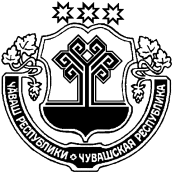 ЧУВАШСКАЯ РЕСПУБЛИКАЦИВИЛЬСКИЙ РАЙОН  ЙĔКĔРВАР ЯЛ ПОСЕЛЕНИЙĚН АДМИНИСТРАЦИЙĚЙЫШĂНУ2020 пуш 23     15 №Йĕкĕрвар ялěАДМИНИСТРАЦИЯ ИГОРВАРСКОГО СЕЛЬСКОГО ПОСЕЛЕНИЯПОСТАНОВЛЕНИЕ   23 марта  2020   №15село Игорвары